Adresováno všem sdruženým subjektům ČUS, z.s.
- Národní sportovní svazy 
- Tělovýchovné jednoty a sportovní kluby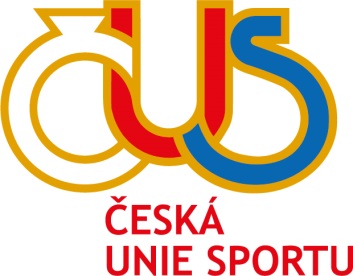 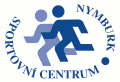 SPORTOVNÍ  CENTRUM  NYMBURKVyhlašuje „last minute“  termíny 2014V rámci této akce mohou využít sdružené subjekty ČUS  zvýhodněnou cenovou nabídku pobytů v níže uvedených termínech:25.- 29.11.2014 – volných 50 lůžek 10.- 14.12.2014 – volných 30 lůžek 14.- 21.12.2014 – volných 50 lůžek Akční cenová nabídka těchto termínů je 650 Kč/os/denUbytování a stravaTřílůžkový/dvoulůžkový pokoj se snídaní		  		355 Kč/lůžko/nocOběd, samoobslužná jídelna, výběr ze 2 polévek,      		120 Kč/os3 hl.jídel, salátový bar, teplá zelenina, moučník, ovoce, pečivo, nápojVečeře, dtto								120 Kč/osSportoviště & wellness Sportoviště dle smluveného plánu (2 jednotky á 90 min.)	  55 Kč/os/denPřípadně posilovna, učebna Regenerační bazének, Finská sauna (1x denně á 60 min)Uvedené akční ceny jsou platné pro rezervace a objednávky přijaté po 13.11.2014!!!  Neváhejte a využijte této mimořádné cenové nabídky, těšíme se Vás!	
Kamil Kleník, v.r.		                  ved.obchodního odd. 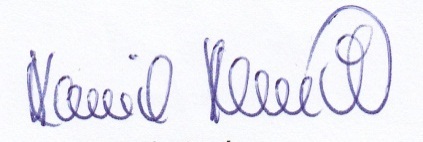 V Nymburce, dne 12.11.2014